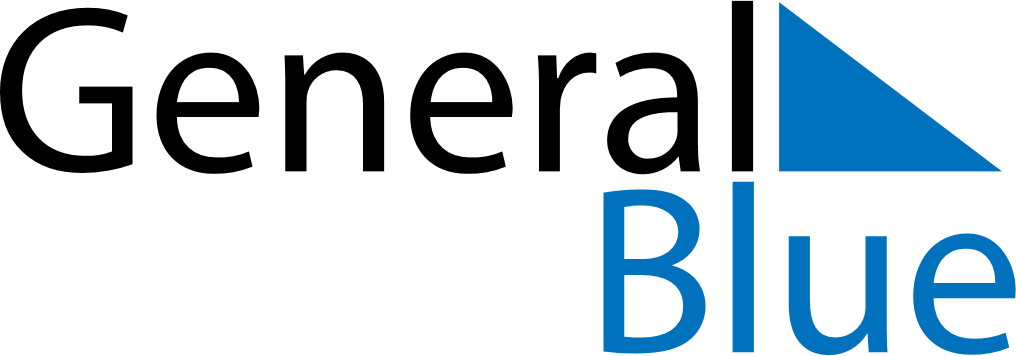 September 1781September 1781September 1781September 1781September 1781SundayMondayTuesdayWednesdayThursdayFridaySaturday123456789101112131415161718192021222324252627282930